*До інформаційної картки додається форма заяви:Згідно з вимогами ISO 9001Введено в дію з __14.12. 2018рокуН-25- 01Версія 02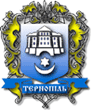 Виконавчий комітет Тернопільської міської радиВиконавчий комітет Тернопільської міської радиІНФОРМАЦІЙНА КАРТКА Включення в Реєстр отримувачів  грошової компенсації учасниками бойових дій та особами прирівняних до них.Відділ земельних ресурсівІНФОРМАЦІЙНА КАРТКА Включення в Реєстр отримувачів  грошової компенсації учасниками бойових дій та особами прирівняних до них.Відділ земельних ресурсівОригінал: головний спеціаліст з питань управління якістю  Копії:згідно з реєстром розсилки (Ф-01/П-СУЯ/01)Оригінал: головний спеціаліст з питань управління якістю  Копії:згідно з реєстром розсилки (Ф-01/П-СУЯ/01)Оригінал: головний спеціаліст з питань управління якістю  Копії:згідно з реєстром розсилки (Ф-01/П-СУЯ/01)РОЗРОБИВПЕРЕВІРИВЗАТВЕРДЖУЮНачальник відділу земельних ресурсів___________В.Л.Кібляр ____11.12_____ 2018 Заступник міського голови- керуючий справами, уповноважений з питань системи управління якістю___________ І.С.Хімейчук __12.12______ 2018 Міський голова____________ С.В.Надал _13.12._ 2018 1ЦНАП(місцезнаходження, режим роботи, довідковий телефон та адреса веб-сайту та електронної пошти)Відділ «Центр надання адміністративних послуг»вул.Князя Острозького,6, І поверх. Графік прийому громадян:понеділок, середа, четвер – з 9.00 до 16.00;вівторок - з 11.00 до 16.00;п’ятниця – з 8.00 до 13.00. Телефон (0352) 40-41-90Веб- сайт:www. rada.te.ua   e-mail: cnapternopil@meta.ua2Вичерпний перелік документів, необхідних для отримання НП, що передбачені законом, та вимоги до них 2.1.Заява, встановленої форми.2.2. Копія паспорта (1,2 і сторінка з реєстрацією місця проживання).2.3. Копія реєстраційного номеру облікової картки платника податків (для осіб, які через свої релігійні переконання відмовилися від прийняття реєстраційного номера облікової картки платників податків – відмітка в паспорті).2.4.Довідка про склад сім’ї  (форма № 3).2.5.Копія посвідчення учасника бойових дій (інваліда війни, члена сім'ї загиблого або бійця-добровольця), виданого у встановленому законодавством порядку.2.6.Копію довідки про безпосередню участь особи в антитерористичній операції, забезпеченні її проведення і захисті незалежності, суверенітету  та територіальної цілісності України. 2.7.Довідка про відсутність земельної ділянки для будівництва та обслуговування житлового будинку.2.8.Інформаційну довідку з Державного реєстру речових прав на нерухоме майно про реєстрацію прав та їх обтяжень. 2.9. Відмова, засвідчена  нотаріально, від одержання земельної ділянки у власність для будівництва та обслуговування житлового будинку.2.10.Інформацію про розрахунковий рахунок відкритий в банківській установі.Предявити:Оригінали документів,копії яких подаються на розгляд.Додатково для підтвердження першочергового права на отримання грошової компенсації подати один із документів:- рішення виконавчого комітету міської ради про надання дитині статусу дитини-сироти або дитини, позбавленої батьківського піклування;-посвідчення учасника бойових дій; посвідчення інваліда війни або документи, які можуть підтверджувати отримання поранення в зоні АТО, можуть бути виписки з медичної карти амбулаторного (стаціонарного) хворого, епікриз та/або виписний епікриз з історії хвороби; -посвідчення члена сім’ї загиблого учасника бойових дій;-документ, що посвідчує визнання дитини заявника інвалідом з дитинства або дитиною-інвалідом (таким документом є виписка з акта огляду МСЕК; або медичний висновок установи охорони здоров’я; або посвідчення одержувача допомоги; або довідка органу, що призначає допомогу, про період призначення допомоги) для сімї де на утриманні троє і більше неповнолітніх дітей – посвідчення багатодітної сім’ї-копію довідки про перебування в полоні.3Порядок та спосіб  подання документівОсобисто заявником або через представника, який діє на підставі виданої йому довіреності,посвідченої нотаріально.4Платність (безоплатність) НПБезоплатно5Строк надання НП30 календарних днів 6Результат надання послуги НПPішення виконавчого комітету Тернопільської міської ради або вмотивована відмова7Спосіб і місце отримання відповіді (результату НП)Особисто заявником або через представника, який діє на підставі виданої йому довіреності,посвідченої нотаріально у відділі « Центр надання адміністративних послуг».8Причина відмови1. Неповний пакет документів.2.Подання документів, які мають завідомо неправдиві дані.9Акти законодавства, що регулюють порядок та умови надання НП (пункти, статті, розділи тощо, назва та реквізити законодавчих актів1. Закон України  «Про статус ветеранів війни, гарантії їх соціального захисту».2.Постанова Кабінету Міністрів України від 20.08.2014 № 413 “Про затвердження Порядку надання статусу учасника бойових дій особам, які захищали незалежність, суверенітет та територіальну цілісність України і брали безпосередню участь в антитерористичній операції».3.Земельний кодекс України.4.Рішення міської ради від 16,03.2018р. №7/23/14 ««Про грошову компенсацію за земельні ділянки учасникам бойових дій та особам прирівняних до них». 5.Рішення міської ради від 16.03.2018 року № 7/23/14 «Про грошову компенсацію за земельні ділянки учасникам бойових дій та особам прирівняних до них».6.Рішення виконавчого комітету від 25.04.2018року №347 «Про порядок виплати грошової компенсації та Порядок формування та ведення реєстру осіб, на яких поширюється чинність Закону України «Про статус ветеранів війни, гарантії їх соціального захисту».7. Рішення виконавчого комітету від 26.09.2018року №727 «Про внесення змін в рішення виконавчого комітету від 25.04.2018року №347 «Про порядок виплати грошової компенсації та Порядок формування та ведення реєстру осіб, на яких поширюється чинність Закону України «Про статус ветеранів війни, гарантії їх соціального захисту» .10Адреса та режим роботи виконавчого органу, що надає НПВідділ земельних ресурсів, вул.Коперника,1Режим роботи:8.00-17.15, п’ятниця 8.00-16.00,обідня перерва 13.00-14.00. Тел.40-41-54, 40-41-56, 40-41-57,40-41-58, 40-41-80Особистий прийом начальником відділу: четвер  15.00-17.00.e-mail: vzr_tmr_2011@ukr.net